中国藏语系高级佛学院安消防改造工程答疑文件在采购文件第七章第二节1.1中“材料和工程设备技术要求”给出推荐品牌，但安防（视频监控）系统、UPS系统设备、应急照明及疏散指示系统设备、燃气报警系统、气体灭火系统、火灾自动报警系统设备部分更新；电气火灾系监控系统和消防广播系统只是更换原系统主机，为保持整个系统的可操作性，本次投标报价上述系统设备选用品牌应与原有设备保持统一，请贵司明确原有品牌是什么？回复：电气火灾监控系统主机品牌为崇正零和；消防广播系统主机品牌为利达；火灾自动报警系统为利达；其他系统设备全部更换。消防工程水箱间清单中吸水管、溢水管未明确管道材质及连接方式，清单中供水管为镀锌钢管但未明确连接方式，图纸中也没有描述，请贵司明确。水箱间管道是否都需要保温？如需要请贵司明确保温材质。回复： 所有材质以原施工图为准，施工图设计内容不修改原设计管材，原施工图后续提供。未明确的管材均采用内外壁热浸镀锌钢管，DN65以下丝接，大于等于DN65沟槽连接。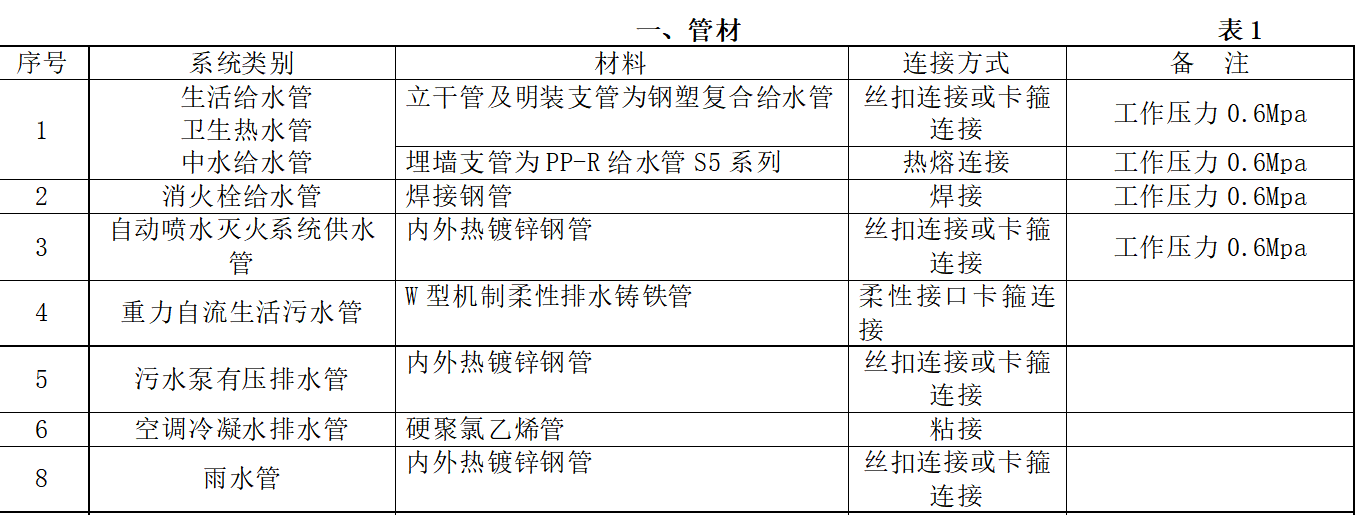 水箱间的设计说明中规定了房间设电暖气，保证房间温度不低于5°C，所以无需保温。清单中“消防水箱”是否也需要保温，如需要是否为电伴热保温？请贵司明确保温材质。回复：不需要，见第2条。安装拆除工程清单中工程量为“1项”，可否提供拆除具体工程量？可否提供拆除图纸？回复：请结合现场实际情况、现有图纸进行综合考虑。总承包服务费、消防验收费，消、电检费用是否在此次投标报价范围内。回复：本项目无其他专业分包，不含有总承包服务费，消防验收费、消、电检费用在本次范围内。消防工程水箱间清单中缺少“防止旋流器DN80”2个，请贵司核实。回复：有旋流防止器，如施工图设置。 此防止旋流器包含在消防水箱报价中。